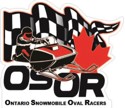 OSOR Numbers Reserved for Members for 202000	Don Desourdy71ca	Troy Dods00D	Stefan DeSourdy71j         Jack Van Hoof3            Doug Zadow71x        Hunter Cranston04	Geordy Dingman75	Jason Clark4	Jeremy Blight75x        Curtis Clark5	 Larry Wilson81          Ken Cox05          Dave Coones83          Jamie Bound6  	Shelby Neitzel88          Robbie Post6x          Cody Zadow94	Jake Smith9 	Wayne Slute95          Ryan Matthews10x 	Spencer Lashbrook95         Sam Matthews11w	Johnathan Witt101        Ryan Florent13 	Dave Nesbitt117        Mark Richardson13x        Jonathan Major119       Edward Boyd15          Hunter Twyman131       Dean Stewart17          Paul Law191       Bill Hodges17x        Gary Greene246       Andre Duprey19          Shane Wilson316       Barry MacCheyne20          Luc Lacasse331       Jamie McCoy21x	Cody Tiedemann420       Rick Greenfield22	Andrew Darraugh424       Rob Cleave22x	Marcus Buelow445       Steve Beech23	Russ Buchanan494       Michael Bennett24	Dale Dingman524       Joe Phillips26          Tyler Jantz565       Jeff Beech25	Shelby Risto566       Mike Stock27	Kyle Reynolds626       Carl Blight35          Evan Archer700       Craig Blackwood35x        Gordon Archer731       Ron Shilling38          Bob Post779       Jeremy Girard42	Michael Gifford6A         Scott Verch43          Derrick McCune655       Dan Girard44          Gilles Bisson77          Matt Girard50          Duane MacInnes3A          Ryan Verch57	Robert MaeBrae27x        Sheldon Grant62          Rob McCall92          Erling Jenson63	Mark ReochX5          Marcel Barbin63x	Brandon McMillan13H       Dale Hunter68          Adam Carrothers121       Reese Girard